REGIONE ABRUZZODipartimento Sviluppo Economico - TurismoServizio Competitività e Attrazione degli InvestimentiPOR FESR Abruzzo 2014-2020 ASSE III – Competitività del sistema produttivoAzione 3.1.1 “Aiuti per investimenti in macchinari, impianti e beni intangibili e accompagnamento dei processi di riorganizzazione e ristrutturazione aziendale”Avviso Pubblico per “Aiuti per investimenti in macchinari, impianti e beni intangibili e accompagnamento dei processi di riorganizzazione e ristrutturazione aziendale”Regolamento (UE) n. 1407/2013 della Commissione del 18 dicembre 2013, relativo all’applicazione degli articoli 107 e 108 del Trattato sul funzionamento dell’Unione europea agli aiuti “de minimis , pubblicato nella Gazzetta ufficiale dell’Unione europea serie L n. 352/1 di data 24 dicembre 2013.ALLEGATO IV – Dichiarazioni Dichiarazione 1 DICHIARAZIONE SOSTITUTIVA DI CERTIFICAZIONE(art. 5 DPR 3/6/1998 n. 252 – art. 46 DPR 28/12/2000 n. 445)Il/La Sottoscritto/a ___________________________________________nato/a a _______________________________ (             ) il _______________ residente a ___________________________________________________ ( _____ ) in via ________________________________________ n. ________ C.F. ___________________________________________ in qualità di legale rappresentante di _____________________________________________________ con sede in ________________________________________________________ ( _______ ) cap _______________ via ___________________________________________________________________ n. ___________consapevole delle responsabilità penali previste per le ipotesi di falsità in atti e dichiarazioni mendaci così come stabilito negli artt. 46, 47, 75 e 76 del DPR 28/12/2000 n. 445 DICHIARAche l’impresa _____________________________________________________ forma giuridica _____________________________________ è regolarmente iscritta al Registro delle Imprese della C.C.I.A.A. di   ______________________________  (  _______  ) codice fiscale/partita IVA numero ________________________ dal _______________________ numero iscrizione R.E.A. _________________ capitale sociale ____________________________________________ sede legale in ________________________________ Via __________________________________________ n. _____ cap ___________ durata della società ___________________ telefono ___________________________ fax ____________________________ indirizzo di posta elettronica certificata______________________________________________________________________   ;che l’attività dell’impresa ha avuto inizio in data __________________________________________che la stessa non si trova in stato fallimentare, di amministrazione controllata o straordinaria, senza l’autorizzazione all’esercizio dell’impresa e che tali circostanze non si sono verificate negli ultimi cinque anni.che i titolari di cariche e qualifiche sono i seguenti:Data, timbro e firma del legale rappresentante(firma resa autentica allegando copia di documento di identità ai sensi dell’art. 38 DPR 445/2000)Dichiarazione 2DICHIARAZIONE SOSTITUTIVA DI ATTO NOTORIO RELATIVA AL POSSESSO DEI REQUISITI DI mPMI(artt. 46 e 47 – D.P.R. n. 445 del 28.12.2000)(come definiti dal Decreto Ministero attività produttive 18 aprile 2005 – GU n. 238 del  12.10.2005) Il/la sottoscritto/a …………………………………………………………………. nato/a a …………………………………. il ……………………………… nella sua qualità di legale rappresentante dell’impresa ………………………………………………………….. avente sede legale in ……………………………........................ Via ……………………….………………………………………..CAP……………….. Provincia …………………. CF ………………………………………… P. IVA ………………………………………. recapito telefonico ………………………………………….. fax …………….e-mail ……………………………………….D I C H I A R Adi rientrare nella dimensione d’impresa:	micro 	piccola 			media				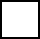 sulla base dei dati riportati nelle schede allegate, di seguito indicate (barrare le caselle che interessano):Scheda 1 Informazioni relative al calcolo della dimensione di impresaScheda 2 Prospetto per il calcolo dei dati delle imprese associate o collegateScheda 3 Prospetto riepilogativo dei dati relativi alle imprese associateScheda 3A Scheda di partenariato relativa a ciascuna impresa associataScheda 4 Scheda imprese collegate - 1Scheda 5 Scheda imprese collegate - 2Il sottoscritto dichiara di essere consapevole delle responsabilità penali, derivanti dal rilascio di dichiarazioni mendaci, di formazione o uso di atti falsi, e della conseguente decadenza dai benefici concessi sulla base di una dichiarazione non veritiera, richiamate dagli artt. 75 e 76 del D.P.R. 445 del 28 dicembre 2000. La dichiarazione è presentata unitamente a copia fotostatica del documento di identità (n. ………………………. rilasciato il ………………………………………………………..) ai sensi dell’art. 38 del D.P.R. n.445/00._____________________, lì _____________										Timbro e Firma										          __________________ Scheda 1INFORMAZIONI RELATIVE AL CALCOLO DELLA DIMENSIONE DI IMPRESA1. Dati identificativi dell'impresaDenominazione o ragione sociale: Indirizzo della sede legale: N. di iscrizione al Registro delle imprese: 2. Tipo di impresaBarrare la/e casella/e relativa/e alla situazione in cui si trova l'impresa richiedente:3. Dati necessari per il calcolo della dimensione di impresaPeriodo di riferimento (1):	       (*) In migliaia di euro4. Dimensione dell’impresaIn base ai dati di cui al punto 3, barrare la casella relativa alla dimensione dell'impresa richiedente:…………………………….., lì ………………									_______________________________                  (timbro e firma)___________________________(1) Il periodo di riferimento è l’ultimo esercizio contabile chiuso ed approvato precedentemente alla data di sottoscrizione della domanda di agevolazione; per le imprese esonerate dalla tenuta della contabilità ordinaria e/o dalla redazione del bilancio le predette informazioni sono desunte, per quanto riguarda il fatturato dall’ultima dichiarazione dei redditi presentata e, per quanto riguarda l’attivo patrimoniale, sulla base del prospetto delle attività e delle passività redatto con i criteri di cui al DPR n. 689/74 ed in conformità agli art. 2423 e seguenti del codice civile; per le imprese per le quali alla data di sottoscrizione della domanda di agevolazioni non è stato approvato il primo bilancio ovvero, nel caso di imprese esonerate dalla tenuta della contabilità ordinaria e/o dalla redazione del bilancio, non è stata presentata la prima dichiarazione dei redditi, sono considerati esclusivamente il numero degli occupati ed il totale di bilancio risultanti alla stessa data.Scheda 2PROSPETTO PER IL CALCOLO DEI DATI DELLE IMPRESE ASSOCIATE O COLLEGATECalcolo dei dati delle imprese collegate o associate  (*) In migliaia di euroI risultati della riga “Totale” vanno riportati al punto 3 del prospetto relativo alle informazioni relative al calcolo della dimensione di impresa (Scheda 1)…………………………….., lì ………………									_______________________________                  (timbro e firma)___________________________(1) I dati devono riguardare l’ultimo esercizio contabile chiuso ed approvato precedentemente la data di sottoscrizione della domanda di agevolazione; per le imprese esonerate dalla tenuta della contabilità ordinaria e/o dalla redazione del bilancio le predette informazioni sono desunte, per quanto riguarda il fatturato dall’ultima dichiarazione dei redditi presentata e, per quanto riguarda l’attivo patrimoniale, sulla base del prospetto delle attività e delle passività redatto con i criteri di cui al DPR n. 689/74 ed in conformità agli art. 2423 e seguenti del codice civile; per le imprese per le quali alla data di sottoscrizione della domanda di agevolazioni non è stato approvato il primo bilancio ovvero, nel caso di imprese esonerate dalla tenuta della contabilità ordinaria e/o dalla redazione del bilancio, non è stata presentata la prima dichiarazione dei redditi, sono considerati esclusivamente il numero degli occupati ed il totale di bilancio risultanti alla stessa data.(2) I dati dell'impresa, compresi quelli relativi agli occupati, sono determinati in base ai conti e ad altri dati dell'impresa oppure, se disponibili, in base ai conti consolidati dell'impresa o a conti consolidati in cui l'impresa è ripresa tramite consolidamento. Scheda 3PROSPETTO RIEPILOGATIVO DEI DATI RELATIVI ALLE IMPRESE ASSOCIATETabella riepilogativa (*) In migliaia di euro.I dati indicati nella riga “Totale” della tabella riepilogativa devono essere riportati alla riga 2 (riguardante le imprese associate) della tabella della Scheda 2 relativo al prospetto per il calcolo dei dati delle imprese associate o collegate.…………………………….., lì ………………									_______________________________                  (timbro e firma Scheda 3ASCHEDA DI PARTENARIATO RELATIVA A CIASCUNA IMPRESA ASSOCIATA1. Dati identificativi dell'impresa associataDenominazione o ragione sociale: ………………………………Indirizzo della sede legale: ……………………………………..N. di iscrizione al Registro imprese: ……………………………………..2. Dati relativi ai dipendenti ed ai parametri finanziari dell'impresa associata  (*) In migliaia di euro.NB: i dati lordi risultano dai conti e da altri dati dell'impresa associata, consolidati se disponibili in tale forma, ai quali si aggiungono al 100% i dati delle imprese collegate all'impresa associata, salvo se i dati delle imprese collegate sono già ripresi tramite consolidamento nella contabilità dell'impresa associata. Nel caso di imprese collegate all’impresa associata i cui dati non siano ripresi nei conti consolidati, compilare per ciascuna di esse la Scheda 5 e riportare i dati nella Scheda 5; i dati totali risultanti dalla Tabella A della Scheda 5 devono essere riportati nella Tabella di cui al punto 2.3. Calcolo proporzionaleIndicare con precisione la percentuale di partecipazione(2) detenuta dall'impresa richiedente (o dall'impresa collegata attraverso la quale esiste la relazione con l'impresa associata), nell'impresa associata oggetto della presente scheda: ...........%	Indicare anche la percentuale di partecipazione (2) detenuta dall'impresa associata oggetto della presente scheda nell'impresa richiedente (o nell'impresa collegata): …………%.Tra le due percentuali di cui sopra deve essere presa in considerazione la più elevata: tale percentuale si applica ai dati lordi totali indicati nella tabella di cui al punto 2. La percentuale ed il risultato del calcolo proporzionale (3) devono essere riportati nella tabella seguente:Tabella «associata» (*) In migliaia di euro.I dati di cui sopra vanno riportati nella tabella riepilogativa della Scheda 3.…………………………….., lì ………………									_______________________________                  (timbro e firma)________________(1) Il periodo di riferimento è l’ultimo esercizio contabile chiuso ed approvato precedentemente la data di sottoscrizione della domanda di agevolazione; per le imprese esonerate dalla tenuta della contabilità ordinaria e/o dalla redazione del bilancio le predette informazioni sono desunte, per quanto riguarda il fatturato dall’ultima dichiarazione dei redditi presentata e, per quanto riguarda l’attivo patrimoniale, sulla base del prospetto delle attività e delle passività redatto con i criteri di cui al DPR n. 689/74 ed in conformità agli art. 2423 e seguenti del codice civile; per le imprese per le quali alla data di sottoscrizione della domanda di agevolazioni non è stato approvato il primo bilancio ovvero, nel caso di imprese esonerate dalla tenuta della contabilità ordinaria e/o dalla redazione del bilancio, non è stata presentata la prima dichiarazione dei redditi, sono considerati esclusivamente il numero degli occupati ed il totale di bilancio risultanti alla stessa data.(2) Va presa in considerazione la percentuale più elevata in termini di quota del capitale o dei diritti di voto. Ad essa va aggiunta la percentuale di partecipazione detenuta sulla stessa impresa da qualsiasi altra impresa collegata. La percentuale deve essere indicata in cifre intere, troncando gli eventuali decimali.(3) Il risultato del calcolo proporzionale deve essere espresso in cifre intere e due decimali (troncando gli eventuali altri decimali) per quanto riguarda gli occupati ed in migliaia di euro (troncando le centinaia di euro) per quanto riguarda il fatturato ed il totale di bilancio. Scheda 4SCHEDA N. 1 IMPRESE COLLEGATE(DA COMPILARE NEL CASO IN CUI L’IMPRESA RICHIEDENTE REDIGE CONTI CONSOLIDATI OPPURE È INCLUSA TRAMITE CONSOLIDAMENTO NEI CONTI CONSOLIDATI DI UN’ALTRA IMPRESA COLLEGATA)Tabella 1(*)  	Quando gli occupati di un'impresa non risultano dai conti consolidati, essi vengono calcolati sommando tutti gli occupati di tutte le imprese con le quali essa è collegata. (**) 	In migliaia di euro.I conti consolidati servono da base di calcolo.I dati indicati nella riga «Totale» della Tabella 1 devono essere riportati alla riga l del prospetto per il calcolo dei dati delle imprese associate o collegate (Scheda 2).Attenzione: Le eventuali imprese associate di un'impresa collegata non riprese tramite consolidamento devono esseretrattate come associate dirette dell'impresa richiedente e devono pertanto essere compilati anche le Schede 3A e 3.Attenzione: I dati delle imprese collegate all'impresa richiedente risultano dai loro conti e da altri dati, consolidati se disponibili in tale forma. A questi vengono aggregati proporzionalmente i dati delle eventuali imprese associate di tali imprese collegate, situate immediatamente a monte o a valle di queste ultime, qualora non siano già stati ripresi tramite consolidamento.…………………………….., lì ………………									_______________________________                  (timbro e firma)Scheda 5SCHEDA N. 2 IMPRESE COLLEGATE(DA COMPILARE NEL CASO IN CUI L’IMPRESA RICHIEDENTE O UNA O PIÙ IMPRESE COLLEGATE NON REDIGONO CONTI CONSOLIDATI OPPURE NON SONO RIPRESE TRAMITE CONSOLIDAMENTO)PER OGNI IMPRESA COLLEGATA (INCLUSI IN COLLEGAMENTI TRAMITE ALTRE IMPRESE COLLEGATE), COMPILARE UNA “SCHEDA DI COLLEGAMENTO” (Scheda 5A) E PROCEDERE ALLA SOMMA DEI DATI DI TUTTE LE IMPRESE COLLEGATE COMPILANDO LA TABELLA A Tabella A (*) In migliaia di euro.I dati indicati alla riga “Totale” della tabella di cui sopra devono essere riportati alla riga 3 (riguardante le imprese collegate) del prospetto per il calcolo dei dati delle imprese associate o collegate (Scheda 2), ovvero se trattasi di imprese collegate alle imprese associate, devono essere riportati alla riga 2 della tabella di cui al punto 2 della Scheda 3A.Attenzione: I dati delle imprese collegate all'impresa richiedente risultano dai loro conti e da altri dati, consolidati se disponibili in tale forma. A questi vengono aggregati proporzionalmente i dati delle eventuali imprese associate di tali imprese collegate, situate immediatamente a monte o a valle di queste ultime, qualora non siano già stati ripresi tramite consolidamento.…………………………….., lì ………………									_______________________________                  (timbro e firma)Dichiarazione 3 DICHIARAZIONE DE MINIMISScheda 3aIl sottoscritto:In qualità di titolare/legale rappresentante dell’impresa:Per la concessione di aiuti «de minimis» di cui al Regolamento (UE) n. 1407/2013 della Commissione del 18 dicembre 2013, (pubblicato sulla Gazzetta ufficiale dell’Unione europea n. L 352/1 del 24 dicembre 2013),Nel rispetto di quanto previsto dai seguenti Regolamenti della Commissione:Regolamento n. 1407/2013 de minimis generaleRegolamento n. 1408/2013 de minimis nel settore agricoltura Regolamento n. 717/2014 de minimis nel settore pescaRegolamento n. 360/2012 de minimis SIEGPRESA VISIONE delle istruzioni per la predisposizione della presente dichiarazione (Scheda 3 C);CONSAPEVOLE delle responsabilità anche penali assunte in caso di rilascio di dichiarazioni mendaci, formazione di atti falsi e loro uso, e della conseguente decadenza dai benefici concessi sulla base di una dichiarazione non veritiera, ai sensi degli articoli 75 e 76 del decreto del Presidente della Repubblica 28 dicembre 2000, n. 445 (Testo unico delle disposizioni legislative e regolamentari in materia di documentazione amministrativa),DICHIARASezione A – Natura dell’impresa  Che l’impresa non è controllata né controlla, direttamente o indirettamente, altre imprese.						ovvero Che l’impresa controlla, anche indirettamente, le imprese seguenti aventi sede legale in Italia, per ciascuna delle quali presenta la dichiarazione di cui all’allegato II:(Ragione sociale e dati anagrafici) (ripetere tabella se necessario)						ovveroChe l’impresa è controllata, anche indirettamente, dalle imprese seguenti aventi sede legale in Italia, per ciascuna delle quali presenta la dichiarazione di cui all’allegato II:(Ragione sociale e dati anagrafici) (ripetere tabella se necessario)Sezione B - Rispetto del massimaleChe l’esercizio finanziario (anno fiscale) dell’impresa rappresentata inizia il ___________ e termina il _________;2.1 - Che all’impresa rappresentata NON E’ STATO CONCESSO nell’esercizio finanziario corrente e nei due esercizi finanziari precedenti alcun aiuto «de minimis», tenuto conto anche delle disposizioni relative a fusioni/acquisizioni o scissioni;ovvero2.2 - Che all’impresa rappresentata SONO STATI CONCESSI nell’esercizio finanziario corrente e nei due esercizi finanziari precedenti i seguenti aiuti «de minimis», tenuto conto anche delle disposizioni relative a fusioni/acquisizioni o scissioni:(Aggiungere righe se necessario)Sezione C – settori in cui opera l’impresaChe l’impresa rappresentata opera solo nei settori economici ammissibili al finanziamento;Che l’impresa rappresentata opera anche in settori economici esclusi, tuttavia dispone di un sistema adeguato di separazione delle attività o distinzione dei costi;Sezione D - condizioni di cumuloChe in riferimento agli stessi «costi ammissibili» l’impresa rappresentata NON ha beneficiato di altri aiuti di Stato.Che in riferimento agli stessi «costi ammissibili» l’impresa rappresentata ha beneficiato dei seguenti aiuti di Stato: AUTORIZZAl’Amministrazione concedente al trattamento e all’elaborazione dei dati forniti con la presente dichiarazione, per finalità gestionali e statistiche, anche mediante l’ausilio di mezzi elettronici o automatizzati, nel rispetto della sicurezza e della riservatezza e ai sensi dell’articolo 38 del citato DPR n. 445/2000 allegando alla presente dichiarazione, copia fotostatica di un documento di identità.Luogo e data _________________                       							   Il Titolare / Legale Rappresentante							_______________________________	Scheda 3b)Il sottoscritto:In qualità di titolare/legale rappresentante dell’impresa:CONTROLLATA o CONTROLLANTE dell’impresa richiedente_________________________________ _____________________________________ in relazione a quanto previsto dall’Avviso pubblico di riferimento Per la concessione di aiuti «de minimis» di cui al Regolamento (UE) n. 1407/2013 della Commissione del 18 dicembre 2013, (pubblicato sulla Gazzetta ufficiale dell’Unione europea n. L 352/1 del 24 dicembre 2013),Nel rispetto di quanto previsto dai seguenti Regolamenti della Commissione:Regolamento n. 1407/2013 de minimis generaleRegolamento n. 1408/2013 de minimis nel settore agricoltura Regolamento n. 717/2014 de minimis nel settore pescaRegolamento n. 360/2012 de minimis SIEGPRESA VISIONE delle istruzioni per la predisposizione della presente dichiarazione (scheda 3 c);CONSAPEVOLE delle responsabilità anche penali assunte in caso di rilascio di dichiarazioni mendaci, formazione di atti falsi e loro uso, e della conseguente decadenza dai benefici concessi sulla base di una dichiarazione non veritiera, ai sensi degli articoli 75 e 76 del decreto del Presidente della Repubblica 28 dicembre 2000, n. 445 (Testo unico delle disposizioni legislative e regolamentari in materia di documentazione amministrativa),DICHIARAChe l’esercizio finanziario (anno fiscale) dell’impresa rappresentata inizia il _____________ e termina il ____________;2.1 - Che all’impresa rappresentata NON E’ STATO CONCESSO nell’esercizio finanziario corrente e nei due esercizi finanziari precedenti alcun aiuto «de minimis»;ovvero2.2 - Che all’impresa rappresentata SONO STATI CONCESSI nell’esercizio finanziario corrente e nei due esercizi finanziari precedenti i seguenti aiuti «de minimis»: (Aggiungere righe se necessario)Il sottoscritto, infine, tenuto conto di quanto dichiarato, ai sensi dell’art. 13 del decreto legislativo 30 giugno 2003, n. 196 (Codice in materia di protezione di dati personali) e successive modifiche ed integrazioni:AUTORIZZAl’Amministrazione concedente al trattamento e all’elaborazione dei dati forniti con la presente dichiarazione, per finalità gestionali e statistiche, anche mediante l’ausilio di mezzi elettronici o automatizzati, nel rispetto della sicurezza e della riservatezza e ai sensi dell’articolo 38 del citato DPR n. 445/2000 allegando alla presente dichiarazione, copia fotostatica di un documento di identità.Luogo e data _________________                	           Il Titolare / Legale RappresentanteScheda 3cISTRUZIONI PER LA COMPILAZIONE DEI MODULIIl legale rappresentante di ogni impresa candidata a ricevere un aiuto in regime «de minimis» è tenuto a sottoscrivere una dichiarazione – rilasciata ai sensi dell’art. 47 del DPR 445/2000 – che attesti l’ammontare degli aiuti «de minimis» ottenuti nell’esercizio finanziario in corso e nei due precedenti. Il nuovo aiuto potrà essere concesso solo se, sommato a quello già ottenuto nell’esercizio in corso e nei due precedenti, non superi i massimali stabiliti dal Regolamento de minimis di riferimento. Considerato che il momento rilevante per la verifica dell’ammissibilità è quello in cui avviene la concessione, ossia il momento in cui sorge il diritto all’agevolazione, la dichiarazione dovrà essere confermata o aggiornata con i dati relativi al momento della concessione del contributo.Se in applicazione del provvedimento di concessione dell’aiuto de minimis fosse superato il massimale previsto, l’impresa perderebbe il diritto all’aiuto in relazione al quale tale massimale è stato superato. In altri termini, il venir meno del diritto all’aiuto de minimis non è limitato all’importo dell’aiuto che eccede il massimale.Sezione A (del Modulo da compilare a cura dell’impresa che richiede l’aiuto de minimis): Come individuare il beneficiario – Il concetto di “controllo” e l’impresa unica.Le regole europee stabiliscono che, ai fini della verifica del rispetto dei massimali, “le entità controllate (di diritto o di fatto) dalla stessa entità debbano essere considerate come un’unica impresa beneficiaria”. Ne consegue che nel rilasciare la dichiarazione «de minimis» si dovrà tener conto degli aiuti ottenuti nel triennio di riferimento non solo dall’impresa richiedente, ma anche da tutte le imprese, a monte o a valle, legate ad essa da un rapporto di collegamento (controllo), nell’ambito dello stesso Stato membro. Fanno eccezione le imprese tra le quali il collegamento si realizza attraverso un Ente pubblico, che sono prese in considerazione singolarmente. Il rapporto di collegamento (controllo) può essere anche indiretto, cioè può sussistere anche per il tramite di un’impresa terza.Se l’impresa richiedente fa parte di «un’impresa unica», ciascuna impresa ad essa collegata (controllata o controllante) deve fornire le informazioni relative al rispetto del massimale, facendo sottoscrivere al proprio legale rappresentante una dichiarazione sostitutiva (Allegato II). Tali dichiarazioni dovranno essere allegate alla domanda da parte dell’impresa che richiede l’aiuto de minimis.Sezione B (del Modulo da compilare a cura dell’impresa che richiede l’aiuto de minimis): Rispetto del massimale.Quali agevolazioni indicare?Devono essere riportate tutte le agevolazioni ottenute in «de minimis» ai sensi di qualsiasi regolamento europeo relativo a tale tipologia di aiuti, specificando, per ogni aiuto, a quale regolamento si fa  riferimento (agricoltura, pesca, SIEG o “generale”).Nel caso di aiuti concessi in forma diversa dalla sovvenzione (ad esempio, come prestito agevolato o come garanzia), dovrà essere indicato l’importo dell’equivalente sovvenzione, come risulta dall’atto di concessione di ciascun aiuto.In relazione a ciascun aiuto deve essere rispettato il massimale del triennio di riferimento.Un’impresa può essere beneficiaria di aiuti ai sensi di più regolamenti «de minimis»; a ciascuno di tali aiuti si applicherà il relativo massimale, con l’avvertenza che l’importo totale degli aiuti «de minimis» ottenuti in ciascun triennio di riferimento non potrà comunque superare il tetto massimo più elevato tra quelli previsti dai Regolamenti de minimis ai quali si fa riferimento. Inoltre, se l'importo concesso è stato nel frattempo anche liquidato a saldo, l'impresa dichiara anche l’importo effettivamente ricevuto se di valore diverso (inferiore) da quello concesso. Fino al momento in cui non sia intervenuta l’erogazione a saldo, deve essere indicato solo l’importo concesso. Periodo di riferimento:Il massimale ammissibile stabilito nell’avviso/bando si riferisce all’esercizio finanziario in corso e ai due esercizi precedenti. Per “esercizio finanziario” si intende l’anno fiscale dell’impresa. Il caso specifico delle fusioni, acquisizioni e trasferimenti di rami di azienda:Nel caso specifico in cui l’impresa richiedente sia incorsa in vicende di fusioni o acquisizioni (art.3(8) del Reg 1407/2013) tutti gli aiuti «de minimis» accordati alle imprese oggetto dell’operazione devono essere sommati. In questo caso la tabella deve essere compilata inserendo anche il de minimis ottenuto dall’impresa/dalle imprese oggetto acquisizione o fusione.Ad esempio:All’impresa A sono stati concessi 80.000€ in de minimis nell’anno 2010All’impresa B sono stati concessi 20.000€ in de minimis nell’anno 2010Nell’anno 2011 l’impresa A si fonde con l’impresa B e diventa un nuovo soggetto (A+B)Nell’anno 2011 il soggetto (A+B) presenta domanda per un nuovo de minimis di 70.000€. L’impresa (A+B) dovrà dichiarare gli aiuti ricevuti anche dalle imprese A e B, che ammonteranno ad un totale di 100.000€Se l’impresa (A+B) intende ottenere un nuovo de minimis nel 2012, dovrà dichiarare che gli sono stati concessi nell’anno in corso e nei due precedenti aiuti de minimis pari a 170.000€Nel caso specifico in cui l’impresa richiedente derivi da operazioni di scissione (art.3(9) del Reg 1407/2013) di un’impresa in due o più imprese distinte,  l’importo degli aiuti «de minimis» ottenuti dall’impresa originaria deve essere attribuito all’impresa che acquisirà le attività che hanno beneficiato degli aiuti o, se ciò non è possibile, l’importo dell’aiuto deve essere suddiviso proporzionalmente al valore delle nuove imprese in termini di capitale investito. Valutazioni caso per caso dovranno essere effettuate per la fattispecie del trasferimento di un ramo d’azienda, che, configurata come operazione di acquisizione, determina il “trasferimento” del de minimis in capo all’impresa che ha effettuato l’acquisizione, se l’aiuto de minimis era imputato al ramo d’azienda trasferito. Viceversa se il trasferimento del ramo di azienda si configura come un’operazione di cessione, l’impresa che ha ceduto il ramo può dedurre, dall’importo dichiarato, l’aiuto de minimis imputato al ramo ceduto.Infine, ciascuna struttura regionale concedente inserisce la parte delle istruzioni relativa alle sezione C, D ed E soltanto se esse sono presenti nel Modulo da compilare a cura dell’impresa che richiede l’aiuto de minimisSezione C (del Modulo da compilare a cura dell’impresa che richiede l’aiuto de minimis): Campo di applicazioneSe un’impresa opera sia in settori ammissibili dall’avviso/bando, sia in settori esclusi, deve essere garantito, tramite la separazione delle attività o la distinzione dei costi, che le attività esercitate nei settori esclusi non beneficino degli aiuti “de minimis”. La stessa regola vale per le imprese che operano in settori ammissibili ma che ai sensi dei regolamenti “de minimis” godono di massimali diversi. Ad esempio, se un’impresa che effettua trasporto di merci su strada per conto terzi esercita anche altre attività soggette al massimale di 200.000 EUR, all’impresa si applicherà quest’ultimo massimale, a condizione che sia garantito, tramite la separazione delle attività o la distinzione dei costi, che l’attività di trasporto di merci su strada non tragga un vantaggio superiore a 100.000 EUR.In base al Regolamento 1407/2013 (articolo 1, par.1), non possono essere concessi aiuti de minimis alle imprese che operano nei seguenti settori:-  pesca ed acquacoltura, di cui al regolamento (CE) n. 104/2000 del Consiglio;- produzione primaria dei prodotti agricoli;- solo negli specifici casi in cui l’importo dell’aiuto sia stato fissato in base al prezzo o al quantitativo di tali prodotti acquistati da produttori primari o immessi sul mercato dalle imprese interessate, o qualora l’aiuto sia stato subordinato al fatto di venire parzialmente o interamente trasferito a produttori primari, della trasformazione e commercializzazione dei prodotti agricoli.   Sezione D (del Modulo da compilare a cura dell’impresa che richiede l’aiuto de minimis):Condizioni per il cumuloSe l’Avviso/Bando consente il cumulo degli aiuti de minimis con altri aiuti di Stato e gli aiuti «de minimis» sono concessi per specifici costi ammissibili, questi possono essere cumulati: - con aiuti di Stato concessi per gli stessi costi ammissibili se tale cumulo non comporta il superamento dell’intensità di aiuto o dell’importo di aiuto più elevati fissati, per le specifiche circostanze di ogni caso, in un regolamento d’esenzione per categoria o in una decisione adottata dalla Commissione. - con aiuti di Stato concessi per costi ammissibili diversi da quelli finanziati in «de minimis». Per questo motivo l’impresa dovrà indicare se, ed eventualmente quali aiuti ha già ricevuto sugli stessi costi ammissibili, a norma di un regolamento di esenzione o di una decisione della Commissione europea, affinché non si verifichino superamenti delle relative intensità. Nella tabella dovrà pertanto essere indicata l’intensità relativa al progetto e l’importo imputato alla voce di costo o all’intero progetto in valore assoluto.Esempio 1: per la ristrutturazione di un capannone, un’impresa ha ricevuto un finanziamento in esenzione. L’intensità massima per quel finanziamento era del 20% (pari a 400.000€) ma gli è stato concesso (oppure erogato a saldo) il 15% (pari a 300.000€). Nella tabella l’impresa dovrà dichiarare questi ultimi due importi. Per lo stesso capannone (stessa voce di costo) l’impresa potrà ottenere un finanziamento in de minimis pari a 100.000€.Esempio 2: Per una misura di assunzione di lavoratori svantaggiati, un’impresa ha ricevuto un finanziamento in esenzione. L’intensità massima per il complessivo del progetto, era del 50% dei costi salariali per 12 mesi pari ad un complessivo di 6.000€ (500€ al mese).  Tuttavia il finanziamento effettivamente concesso (oppure erogato a saldo) è stato del 40% pari ad un importo di 4.800€ (corrispondenti a 400€ al mese). L’impresa avrebbe quindi diritto ad un ulteriore finanziamento, in de minimis, pari a 1200€ per il progetto complessivamente inteso. Dichiarazione 4ATTO DI IMPEGNO DEL PROPONENTESi impegna a realizzare le attività descritte nella proposta progettuale allegata alla domanda di ammissione, nel rispetto dei termini di avvio e conclusione ivi indicati nonché delle previsioni dell’avviso relative a condizioni di ammissibilità della spesa e alle modalità di rendicontazione di cui in particolare all’art. 10 “Spese ammissibili”, all’art. 11 “Spese non ammissibili” e all’art. 19 “Modalità di rendicontazione”.Si impegna inoltre a adottare un sistema di contabilità separata o una codificazione contabile adeguata per le spese relative ad operazioni rimborsate sulla base dei costi ammissibili effettivamente sostenuti; rispettare le procedure di monitoraggio e rendicontazione, ai sensi degli artt. 19 “Modalità di rendicontazione” e 22 “Controlli e monitoraggio” dell’Avviso Pubblico;rispettare le norme in tema di ammissibilità delle spese, ai sensi dell’art. 10 “Spese ammissibili” dell’Avviso Pubblico e della normativa vigente; rispettare le modalità di archiviazione e conservazione dei documenti relativi all’operazione (in originale o su supporti comunemente accettati a norma) e obbligo di indicazione della ubicazione della documentazione stessa, ai sensi dell’Art. 21 “Obblighi a carico del beneficiario”;rispettare la normativa in tema di pari opportunità nell’attuazione dell’operazione;rispettare la normativa comunitaria in tema di pubblicità e informazione, ai sensi dell’Art.25 dell’Avviso pubblico e della normativa di riferimento;rispettare il divieto del doppio finanziamento delle attività;rispetto per la stabilità dell’operazione, ai sensi dell’art. 71 Reg. (UE) 1303/2013.Il sottoscritto, inoltre, dichiara, di non aver ricevuto altri aiuti di Stato o contributi concessi in “de minimis”, a valere sulla medesima voce di spesa, ai sensi di quanto previsto dall’articolo 65, paragrafo 11 del Reg. (UE) n. 1303/2013, ovvero che il progetto abbia ricevuto i seguenti aiuti: Luogo e data _________________                	                   Il Titolare / Legale RappresentanteDichiarazione 5Autodichiarazione ULADichiarazione sostitutiva ai sensi dell'art. 47 del decreto del Presidente della Repubblica 28 dicembre 2000, n. 445Il sottoscritto___________________________ In qualità di titolare/legale rappresentante dell’impresa/datore di lavoro____________________________ con Sede Legale ________________________ P.IVA ________________________ Codice Fiscale ________________________CONSAPEVOLEdelle responsabilità anche penali assunte in caso di rilascio di dichiarazioni mendaci, formazione di atti falsi e loro uso, e della conseguente decadenza dai benefici concessi sulla base di una dichiarazione non veritiera, ai sensi degli articoli 75 e76 del decreto del Presidente della Repubblica 28 dicembre 2000, n. 445 (Testo unico delle disposizioni legislative e regolamentari in materia di documentazione amministrativa), DICHIARA che il numero complessivo delle unità lavorative a tempo pieno e indeterminato, in forza presso l'impresa/datore di lavoro_________________________, è pari a:n. ULA _________ alla data del 31.12.2019;n. ULA _________alla data di conclusione dell’investimento ( al massimo 12 mesi dalla pubblicazione della graduatoria con max 3 mesi di proroga).Si allega prospetto sintetico Luogo e data_________________	Autodichiarazione ULA ai sensi dell'art. 47 del decreto del Presidente della Repubblica 28 dicembre 2000, n. 445Timbro e firma del soggetto preposto alla tenuta del LUL (si allega copia del documento d’identità)cognomenomecarica socialedata di nomina e di scadenzaluogo e data di nascitaImpresa autonomaIn tal caso i dati riportati al punto 3 risultano dai conti dell'impresa richiedente. (Compilare solo  1)Impresa associataIn tali casi i dati riportati al punto 3 risultano dai dati indicati nei rispettivi prospetti di dettaglio di cui alle Schede 2, 3, 4 e 5Impresa collegataIn tali casi i dati riportati al punto 3 risultano dai dati indicati nei rispettivi prospetti di dettaglio di cui alle Schede 2, 3, 4 e 5Occupati (ULA)Fatturato (*)Totale di bilancio (*)Micro impresaPiccola impresaMedia impresaPeriodo di riferimento (1):Periodo di riferimento (1):Periodo di riferimento (1):Periodo di riferimento (1):Occupati (ULA)Fatturato (*)Totale di bilancio (*)1. Dati (2) dell'impresa richiedente o dei conti consolidati [riporto dalla tabella 1 della Scheda 4]2. Dati(2) di tutte le (eventuali) imprese associate (riporto dalla tabella riepilogativa della Scheda 3) aggregati in modo proporzionale3. Somma dei dati(2) di tutte le imprese collegate (eventuali) non ripresi tramite consolidamento alla riga l [riporto dalla tabella A della Scheda 5]TotaleImpresa associata(indicare denominazione)Occupati (ULA)Fatturato (*)Totale di bilancio (*)l)2)n …Totale Periodo di riferimento (1):Periodo di riferimento (1):Periodo di riferimento (1):Periodo di riferimento (1):Occupati (ULA)Fatturato (*)Totale di bilancio (*)1. Dati lordi2. Dati lordi eventuali imprese collegate all’impresa associata3. Dati lordi totaliPercentuale: . . .%Occupati (ULA)Fatturato (*)Totale di bilancio (*)Risultati proporzionaliOccupati (ULA) (*)Fatturato (**)Totale di bilancio (**)TotaleIdentificazione delle imprese riprese tramite consolidamentoIdentificazione delle imprese riprese tramite consolidamentoIdentificazione delle imprese riprese tramite consolidamentoImpresa collegata (denominazione)Indirizzo della sede legaleN. di iscrizione al Registro delle impreseA.B.C.D.E.Impresa (denominazione)Occupati (ULA)Fatturato (*)Totale di bilancio (*)1.2.3.4.5.TotaleSEZIONE 1 – Anagrafica richiedenteSEZIONE 1 – Anagrafica richiedenteSEZIONE 1 – Anagrafica richiedenteSEZIONE 1 – Anagrafica richiedenteSEZIONE 1 – Anagrafica richiedenteSEZIONE 1 – Anagrafica richiedenteSEZIONE 1 – Anagrafica richiedenteIl Titolare / legale rappresentante dell'impresa Nome e cognome Nome e cognome nata/o ilnel Comune dinel Comune diProvIl Titolare / legale rappresentante dell'impresa Il Titolare / legale rappresentante dell'impresa Comune di residenzaCAPViaVian.ProvIl Titolare / legale rappresentante dell'impresa SEZIONE 2 – Anagrafica impresa SEZIONE 2 – Anagrafica impresa SEZIONE 2 – Anagrafica impresa SEZIONE 2 – Anagrafica impresa SEZIONE 2 – Anagrafica impresa SEZIONE 2 – Anagrafica impresa SEZIONE 2 – Anagrafica impresa Impresa Denominazione/Ragione sociale dell’impresa Denominazione/Ragione sociale dell’impresa Forma giuridicaImpresa Sede legale ComuneCAPViaVian.provSede legale Dati impresaCodice fiscalePartita IVAPartita IVAPartita IVAPartita IVAPartita IVADati impresaDati impresaPiccola impresa                                    Media impresaGrande impresa              Piccola impresa                                    Media impresaGrande impresa              Piccola impresa                                    Media impresaGrande impresa              Piccola impresa                                    Media impresaGrande impresa              Piccola impresa                                    Media impresaGrande impresa              Bando Titolo: Estremi provvedimento di approvazionePubblicato sul BURATBando Es: Determinazione n. …… del …./…./…….n. …….. del …./…./…….Anagrafica impresa controllataAnagrafica impresa controllataAnagrafica impresa controllataAnagrafica impresa controllataAnagrafica impresa controllataAnagrafica impresa controllataImpresa Denominazione/Ragione sociale dell’impresa Denominazione/Ragione sociale dell’impresa Forma giuridicaForma giuridicaForma giuridicaImpresa Sede legale ComuneCAPVian.provSede legale Dati impresaCodice fiscalePartita IVAPartita IVAPartita IVAPartita IVAAnagrafica dell’impresa che esercita il controllo sulla richiedenteAnagrafica dell’impresa che esercita il controllo sulla richiedenteAnagrafica dell’impresa che esercita il controllo sulla richiedenteAnagrafica dell’impresa che esercita il controllo sulla richiedenteAnagrafica dell’impresa che esercita il controllo sulla richiedenteAnagrafica dell’impresa che esercita il controllo sulla richiedenteAnagrafica dell’impresa che esercita il controllo sulla richiedenteImpresa Denominazione/Ragione sociale dell’impresa Denominazione/Ragione sociale dell’impresa Forma giuridicaImpresa Sede legale ComuneCAPViaVian.provSede legale Dati impresaCodice fiscalePartita IVAPartita IVAPartita IVAPartita IVAPartita IVAImpresa cui è stato concesso il de minimisEnte concedenteRiferimento normativo/ amministrativo che prevede l’agevolazione Provvedimento di concessione e dataReg. UE de minimis Importo dell’aiuto de minimisImporto dell’aiuto de minimisDi cui imputabile all’attività di trasporto merci su strada per conto terziImpresa cui è stato concesso il de minimisEnte concedenteRiferimento normativo/ amministrativo che prevede l’agevolazione Provvedimento di concessione e dataReg. UE de minimis ConcessoEffettivoDi cui imputabile all’attività di trasporto merci su strada per conto terzi123TOTALETOTALETOTALETOTALETOTALETOTALEn.Ente concedenteRiferimento normativo o amministrativo che prevede l’agevolazioneProvvedimento di concessione Regolamento di esenzione (e articolo pertinente) o Decisione Commissione UEIntensità di aiuto Intensità di aiuto Importo imputato sulla voce di costo o sul progetton.Ente concedenteRiferimento normativo o amministrativo che prevede l’agevolazioneProvvedimento di concessione Regolamento di esenzione (e articolo pertinente) o Decisione Commissione UEAmmissibileApplicataImporto imputato sulla voce di costo o sul progetto12TOTALETOTALETOTALETOTALETOTALESEZIONE 1 – Anagrafica SEZIONE 1 – Anagrafica SEZIONE 1 – Anagrafica SEZIONE 1 – Anagrafica SEZIONE 1 – Anagrafica SEZIONE 1 – Anagrafica SEZIONE 1 – Anagrafica Il Titolare / legale rappresentante dell'impresa Nome e cognome Nome e cognome nata/o ilnel Comune dinel Comune diProvIl Titolare / legale rappresentante dell'impresa Il Titolare / legale rappresentante dell'impresa Comune di residenzaCAPViaVian.ProvIl Titolare / legale rappresentante dell'impresa SEZIONE 2 – Anagrafica impresa SEZIONE 2 – Anagrafica impresa SEZIONE 2 – Anagrafica impresa SEZIONE 2 – Anagrafica impresa SEZIONE 2 – Anagrafica impresa SEZIONE 2 – Anagrafica impresa SEZIONE 2 – Anagrafica impresa SEZIONE 2 – Anagrafica impresa Impresa Denominazione/Ragione sociale dell’impresa Denominazione/Ragione sociale dell’impresa Forma giuridicaForma giuridicaImpresa Sede legale ComuneCAPViaViaVian.provSede legale Dati impresaCodice fiscalePartita IVAPartita IVADati impresaBando/Avviso  Titolo:Estremi provvedimento di approvazionePubblicato sul BURATBando/Avviso  Es: Determinazione n. … del ……n. ….. del  ………Ente concedenteRiferimento normativo/amministrativo che prevede l’agevolazione Provvedimento di concessione e dataReg. UE de minimis Importo dell’aiuto de minimisImporto dell’aiuto de minimisDi cui imputabile all’attività di trasporto merci su strada per conto terziEnte concedenteRiferimento normativo/amministrativo che prevede l’agevolazione Provvedimento di concessione e dataReg. UE de minimis ConcessoEffettivoDi cui imputabile all’attività di trasporto merci su strada per conto terzi123TOTALETOTALETOTALETOTALETOTALEArt. 2, par. 2 Regolamento n. 1407/2013Ai fini del presente regolamento, s'intende per «impresa unica» l’insieme delle imprese fra le quali esiste almeno una delle relazioni seguenti:a)  un’impresa detiene la maggioranza dei diritti di voto degli azionisti o soci di un’altra impresa;b) un’impresa ha il diritto di nominare o revocare la maggioranza dei membri del consiglio di amministrazione, direzione o sorveglianza di un’altra impresa;c) un’impresa ha il diritto di esercitare un’influenza dominante su un’altra impresa in virtù di un contratto concluso con quest’ultima oppure in virtù di una clausola dello statuto di quest’ultima;d) un’impresa azionista o socia di un’altra impresa controlla da sola, in virtù di un accordo stipulato con altri azionisti o soci dell’altra impresa, la maggioranza dei diritti di voto degli azionisti o soci di quest’ultima.Le imprese fra le quali intercorre una delle relazioni di cui al primo comma, lettere da a) a d), per il tramite di una o più altre imprese sono anch’esse considerate un’impresa unica.Il sottoscrittoFirmatario della domanda di aiutonato Luogo e data di nascitaresidente Comune, via – Prov. – CAP codice fiscaleCodice fiscale personalein qualità diLegale rappresentante o altra persona delegata a rappresentare di Nome di: ImpresaEnte concedenteRiferimento normativo o amministrativo che prevede l’agevolazioneProvvedimento di concessione De minimis (o altro)Importo concesso dall’Ente Costi finanziatiImporto dei costi finanziatiTotale Totale Totale Totale Timbro e firma del Rappresentante legale/titolare dell’IMPRESA / DATORE DI LAVORO(si allega copia del documento d’identità)Timbro e firma del soggetto preposto alla tenuta del LUL (si allega copia del documento d’identità)LAVORATORE A TEMPO INDETERMINATO                     (Cognome e Nome)CODICE FISCALE
del Lavoratoredata di assunzione a TEMPO INDETERMINATO (o di trasformazione se del caso)ULA al 31.12.2019\ Totale ULATimbro e firma del Rappresentante legale/titolare dell’IMPRESA / DATORE DI LAVORO(si allega copia del documento d’identità)